КОЗ, разработанный к теме «Звуковой состав слова. Графика»Слайд №1.Задание1.Стимул (погружение в контекст задания и мотивация на его выполнение).Стимул:Рисунок 1Слайд №2Задачная формулировкаЗадачная формулировкаКто прав? С помощью чего создаются слова?Слайд 3Источник – информация, необходимая для успешной деятельности учащегосяИсточникИнструмент проверкиИнструмент проверки задаёт способы и критерии оценивания результата. Определяет количество баллов за каждый этап деятельности и общий итог в зависимости от сложности учебного материала, дополнительных видов деятельности.Критерии оцениванияИнструкция по оценке знаний1.За каждый верный ответ ученик получает -1 балл.2.За каждый правильный, но неполный ответ 0.5 балла.3. За каждый неверный ответ – 0 баллов.4.Максимальное количество баллов 8 баллов.III. Обобщение и систематизация знанийЦель этапа: повторение основных сведений по данным раздела; подготовка учащихся к обобщённой деятельности; воспроизведение на новом уровне; переформулированные вопросы.III. Обобщение и систематизация знанийЦель этапа: повторение основных сведений по данным раздела; подготовка учащихся к обобщённой деятельности; воспроизведение на новом уровне; переформулированные вопросы.Работа в группах. А.Что изучает фонетика?С помощью чего создаются слова?Чем отличаются звуки речи от других звуков(от пения соловья, шума дождя.?Могут ли звуки «подтвердить» смысл слова? В Как образуются гласные звуки?На какие группы делятся согласные звуки?.Какие согласные звуки не имеют пары?.С Почему именно с фонетики начинается изучение языка?Почему фонетика – сестра орфоэпии и почему они не могут жить друг без друга? Назовите основные признаки ударения .Что изучает орфоэпия?Дети в группе по 4 человека работают над вопросами.Анализ работ и вывод внутри группыНаглядно (рисунком),схемами, при помощи транскрипции отвечают на вопросы. Оценивают работу товарищей с помощью смайликов.Индивидуальная работа1.Составьте транскрипцию слов «урщух», «лимень»2.Не знаю значение слова транскрипция…Обратиться к толковому словарюВывод. Только звуки речи способны образовывать слова, с помощью которых называют предметы, явления.…Ударение играет смыслоразличительную роль.Поиск и выделение информации; синтез как составление целого из частей; подведение под понятие; выдвижение гипотез и их обоснование; самостоятельное создание способа решения проблемы поискового характера (П)Аргументация своего мнения и позиции в коммуникации; учёт разных мнений (К)IV. Применение знаний, умений в новой ситуацииЦель этапа: закрепление нового знания; выявить пробелы изученного материала, неверные представления уч-ся; провести коррекциюIV. Применение знаний, умений в новой ситуацииЦель этапа: закрепление нового знания; выявить пробелы изученного материала, неверные представления уч-ся; провести коррекцию Компетентностные задания.Выполняют задания в парахПроверяют и оцениваютРаботают индивидуально Оценивают свою работуУчащиеся сначала подбирают и записывают слова, которые передают фонетические особенности своего текста(4-6 сИндивидуальная работа. Анализ работ.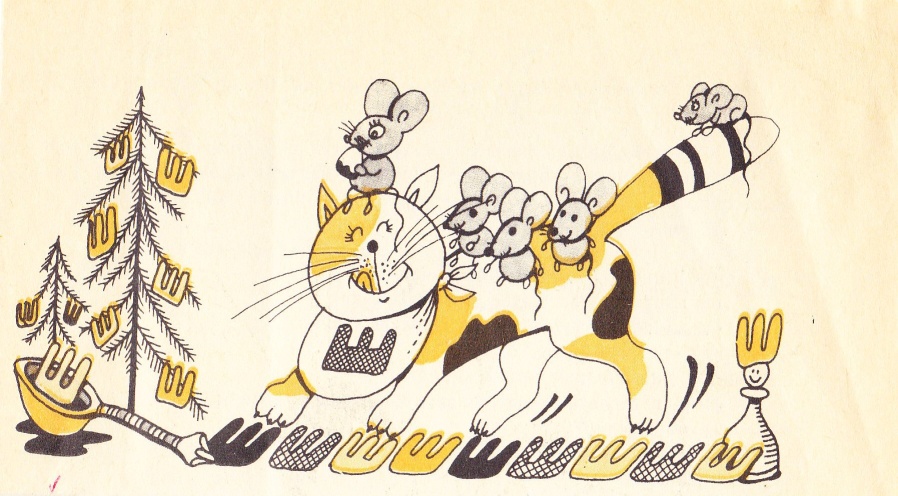 Анализ объектов с целью выделения признаков и синтез как составления целого из частей; подведение под понятие; выдвижение гипотез и их обоснование (П)Выражение своих мыслей с полнотой и точностью; формулирование и аргументация своего мнения; учёт разных мнений (К)Оценивание изученного материала (Л)Демонстрация желания осваивать новые виды деятельности, участие в творческом процессе.(П)Планирование необходимых операций действий по плану.(Р)Классификация гласныхи согласных звуковГласные звукиСогласные звукиПортрет гласногоЗвукаПортрет согласного звукаОтличиеНаличие пар по глухости и звонкости,твёрдости и мягкостиНепарные согласные:сонорные;глухие;твёрдые;мягкие.Какие звуки чаще встречаются в речи?ЗвукописьВ чём заключается художественный смысл звукописи (аллитерации, ассонанса)?Портрет гласного и согласного звуков.(почему гласный звук похож на гусеницу, а согласный – на позвоночник)?